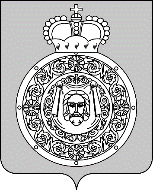 Администрациягородского округа ВоскресенскМосковской областиП О С Т А Н О В Л Е Н И Е                                             ___08.09.2021____№____4316_______О внесении изменения в постановление Администрации городского округа Воскресенск Московской области от 22.11.2019 № 15 «Об утверждении Перечня муниципальных программ городского округа Воскресенск Московской области» (с изменениями от 30.06.2020 № 2141, от 20.08.2020 № 2819, от 18.05.2021 № 2150)В соответствии с Порядком разработки и реализации муниципальных программ городского округа Воскресенск, утвержденным постановлением Администрации городского округа Воскресенск Московской области от 18.11.2019 № 10 «Об утверждении Порядка разработки и реализации муниципальных программ городского округа Воскресенск», в связи с проведенными организационно-штатными мероприятиями в Администрации городского округа Воскресенск Московской областиПОСТАНОВЛЯЮ:Внести в постановление Администрации городского округа Воскресенск Московской области от 22.11.2019 № 15 «Об утверждении Перечня муниципальных программ городского округа Воскресенск Московской области» (с изменениями от 30.06.2020 № 2141, от 20.08.2020 № 2819,      от 18.05.2021 № 2150) следующее изменение:1.1. Строку 18 приложения «Перечень муниципальных программ городского округа Воскресенск Московской области» изложить в следующей редакции:«                                                                                                                                                                       ».2. Контроль за исполнением настоящего постановления оставляю за собой. Глава городского округа Воскресенск	                                               А.В. Болотников 18.Муниципальная программа «Строительство объектов социальной инфраструктуры»Заместитель Главы Администрации городского округа, курирующий вопросы экономики и финансовУправление культуры Администрации городского округа Воскресенск;Управление образования Администрации городского округа Воскресенск;Управление по физической культуре спорту и работе с молодежью Администрации городского округа Воскресенск;Отдел строительства Администрации городского округа Воскресенск